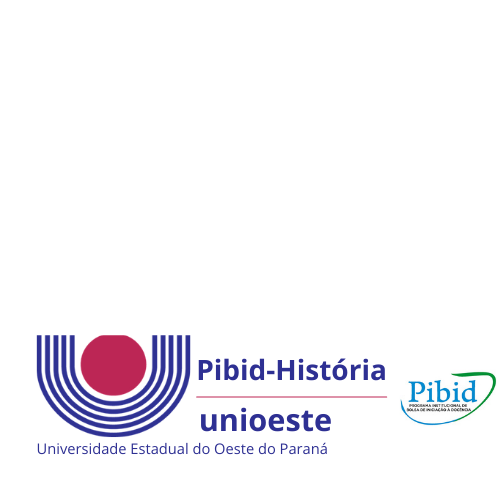 PLANO DE AULA APÊNDICE A – Encaminhamento Didático Pedagógico – Plano de Aula nº01Nome da Equipe Responsável: Eduarda Fedéchyn Lopes, Luiza Raquel Waulczinski, Joselene Ieda, Aparecida Darc SouzaNome da Equipe Responsável: Eduarda Fedéchyn Lopes, Luiza Raquel Waulczinski, Joselene Ieda, Aparecida Darc SouzaNível: Ensino Fundamental 1 (   )     Ensino Fundamental II (    )     Ensino Médio (x) Nível: Ensino Fundamental 1 (   )     Ensino Fundamental II (    )     Ensino Médio (x) Componente Curricular:HistóriaTemas ou Conteúdos: Brasil Colonial – Indígenas – Portugueses.Objetivos: Temos como objetivo principal do jogo “Indígenas e Portugeses no Brasil Colonial” proporcionar uma experiência única e divertida aos alunos, ao mesmo tempo em que eles aprendem, de forma livre, tomando suas próprias decisões. Mostrá-los a realidade que os indígenas viviam quando o Brasil era uma colônia de Portugal, mais especificamente ás mulheres indígenas. E também a atuação dos portugueses no Brasil neste período. Fazê-los entender a importância do ensino de história, principalmente no recorte temporal estabelecido pelo jogo.  Esclarecer as dúvidas e ouvir as indignações dos alunos sobre este período histórico.Expectativas de Aprendizagem:Esperamos que os alunos entendam o processo de colonização dos indígenas e a atuação dos portugueses neste período, como por exemplo: a cultura dos indígenas, o processo de captura, de escravização, os tratados para uma convivência pacífica, as possibilidades que as mulheres indígenas tinham neste momento e quais poderiam ser as consequências de suas decisões, como funcionavam os aldeamentos jesuitas, a catequização e o batismo, a criação dos filhos, como as doenças trazidas pelos portugueses tinham efeito nos indígenas... Metodologia:Nessa aula levamos em consideração a autonomia do aluno, como explicada e desenvolvida pelo Paulo Freire a Educação Libertadora. Essa visa levar em consideração as vivências do aluno no processo de aprendizagem, sabe-se que ele é um agente do conhecimento, desta forma o professor e o aluno sempre têm algo a agregar nos conteúdos. Assim ouviriamos os alunos e suas expectativas e visões sobre o jogo e o conteúdo que ele contem, analisando como os alunos veem a gamificação no ensino e o período de colonização do Brasil.Material Didático/Fontes: Jogo “Indígenas e Portugueses no Brasil Colonial” Link: https://docs.google.com/forms/d/1iCePCpzEAz_I7kAJWrxsT0uRngPC3aD3rl4x17d6FAI/editAvaliação:Nesta aula não haveria avaliação, visando que este jogo nesta realidade seria usado como uma revisão do conteúdo sobre a colonização do Brasil. Seria apenas uma aula para reelembrar os alunos sobre o conteúdo estudado para assim esclarecer as dúvidas que ainda existissem sobre o tema. Referências: Referencia bibliográfica: Monteiro, John ManuelNegros da terra : índios e bandeirantes nas origens de São  Paulo  /   John  Manuel  Monteiro.  —  São  Paulo :Companhia das Letras,  1994. Cap 4.  A administração particular; Cap 5.  Senhores e índios.Fontes das imagens: https://naturam.com.br/ubatuba/indios-em-ubatuba/https://blogdoenem.com.br/historia-missoes-jesuiticas/https://super.abril.com.br/mundo-estranho/como-era-uma-expedicao-dos-bandeirantes/https://franciscanos.org.br/vidacrista/o-protagonismo-dos-franciscanos-na-evangelizacao-no-brasil-antes-dos-jesuitas-a-experiencia-de-laguna/#gsc.tab=0https://diariodorio.com/historia-dos-arcos-da-lapa/Anexos/Apêndices:Link do jogo: https://docs.google.com/forms/d/1iCePCpzEAz_I7kAJWrxsT0uRngPC3aD3rl4x17d6FAI/editSeq.ProcedimentosPrevisãoTempo1.Apresentação do jogo e disponibilização do link10 min2. Tempo para os alunos jogarem  15 min  3. Discussão sobre o jogo, perguntas norteadoras e esclarecimento de dúvidas.  20 min.